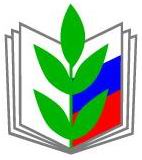 ПРОФЕССИОНАЛЬНЫЙ СОЮЗ РАБОТНИКОВ НАРОДНОГО ОБРАЗОВАНИЯ И НАУКИ РОССИЙСКОЙ ФЕДЕРАЦИИБЕЛГОРОДСКАЯ ГОРОДСКАЯ ОРГАНИЗАЦИЯ ПРОФЕССИОНАЛЬНОГО СОЮЗА РАБОТНИКОВ НАРОДНОГО ОБРАЗОВАНИЯ И НАУКИ РОССИЙСКОЙ ФЕДЕРАЦИИ(БЕЛГОРОДСКАЯ ГОРОДСКАЯ ОРГАНИЗАЦИЯ ОБЩЕРОССИЙСКОГО ПРОФСОЮЗА ОБРАЗОВАНИЯ)ПРЕЗИДИУМ ПОСТАНОВЛЕНИЕ 27 октября 2023 года                                  г. Белгород                                             № 43О конкурсе «Профсоюзная новогодняя игрушка»В целях привлечения членов первичных профсоюзных организаций, входящих в состав Белгородской городской организации Общероссийского Профсоюза образования, и их детей к сохранению традиций празднования Нового года и  созданию  праздничной  атмосферы в учреждении в преддверии праздника президиум Белгородской городской организации Профессионального союза работников народного образования и науки Российской Федерации постановляет:Провести с 27 ноября 2023 года по 15 декабря 2023 года конкурс «Профсоюзная новогодняя игрушка» (далее – Конкурс).Утвердить Положение о проведении Конкурса (приложение № 1).  Утвердить состав Организационного комитета Конкурса и жюри Конкурса.  Председателям  первичных профсоюзных организаций: - довести до сведения членов первичных профсоюзных организаций             Положение о проведении Конкурса.5. Наградить Почетными грамотами Белгородской городской организации Общероссийского Профсоюза образования победителей и призеров Конкурса, вручить им подарочные сертификаты.6. Контроль за выполнением постановления президиума возложить на заместителя председателя  Белгородской городской организации Общероссийского Профсоюза образования  Филоненко И.В., председателей первичных профсоюзных организаций.                  Председатель    Белгородской городской организацииОбщероссийского Профсоюза образования                        Ломоносова О.И.Приложение № 1к постановлению президиума Белгородской городской организации Профессионального союза работников народного образования и науки Российской Федерации № 43 от 27 октября 2023 года  Положениео конкурсе «Профсоюзная новогодняя игрушка»1. Общие положения 1.1. Настоящее Положение определяет порядок организации и проведения городского конкурса (далее Конкурс) «Профсоюзная новогодняя игрушка». 1.2. Общее руководство и координацию Конкурса осуществляет оргкомитет Конкурса. Оргкомитет контролирует создание базы данных, в которую заносятся заявки претендентов, список участников конкурса, оценки работ участников, список победителей конкурса.2. Цель и задачи конкурса2.1. Цель конкурса: привлечение членов первичных профсоюзных организаций, входящих в состав Белгородской городской организации Общероссийского Профсоюза образования, и их детей к сохранению традиций празднования Нового года и  созданию  праздничной  атмосферы в учреждении в преддверии праздника.2.2. Задачи конкурса: - выявление лучшего образного и цветового решения елочной игрушки для новогодней елки;- развитие творческих способностей и креативного мышления членов первичных профсоюзных организаций, входящих в состав Белгородской городской организации Общероссийского Профсоюза образования, и их детей; - воспитание положительной мотивации по повышению профсоюзного членства, корпоративной культуры, ориентации на успех.3. Участники конкурсаВ конкурсе могут принимать участие члены первичных профсоюзных организаций, входящих в состав Белгородской городской организации Общероссийского Профсоюза образования, а также дети членов первичных профсоюзных организаций. Участвовать можно только индивидуально. 4.Требования к оформлению конкурсных работ4.1. На конкурс предоставляется елочная игрушка, выполненная индивидуально.4.2. Елочная новогодняя игрушка может быть выполнена из любых материалов, исключая острые, металлические детали и детали из битого стекла.4.3. Елочная новогодняя игрушка должна иметь петли, прищепки или скобы для крепления к елочным ветвям. 4.4. Форма игрушки: любая.4.5. Размер игрушки не должен превышать 15х15х15 см. и весить не более 700 гр.4.6. Участник, предоставивший  на Конкурс елочную игрушку,  гарантирует, что работа является авторской.5. Категории участников1. Члены первичных профсоюзных организаций, входящих в состав Белгородской городской организации Общероссийского Профсоюза образования.2. Дети членов первичных профсоюзных организаций, входящих в состав Белгородской городской организации Общероссийского Профсоюза образования:- до 7 лет;- от 8 до 16 лет.6. Номинации Конкурса6.1. «Новогодняя игрушка ретро».6.2. «Народная новогодняя игрушка».6.3. «Новогодняя игрушка из фетра (ткани)».6.4. «Вязаная новогодняя игрушка».6.5. «Валяная новогодняя игрушка».6.6. «Новогодняя игрушка - символ наступающего года по восточному календарю (ДРАКОН)». 7. Сроки проведения конкурса7.1. Конкур проводится с 27 ноября по 15 декабря 2023 года. 7.2.  К работе должна быть приложена заявка (Приложение № 2).7.3. Подведение итогов. Размещение информации об итогах Конкурса на сайте Белгородской городской организации Общероссийского Профсоюза образования profcom.beluo31.ru  и страницах организации в социальной сети ВКонтакте https://vk.com/bel.gor.prof  не позднее 27 декабря 2023 года.8. Порядок проведения конкурса и определения победителей8.1. Конкурс проводится в два этапа: I этап – с 27 ноября по 15 декабря 2023 года: оформление работ и заявок. Прием конкурсных работ осуществляется с 22 ноября по 15 декабря 2023 года в кабинете 212 управления образования администрации г. Белгорода.II этап – 19 декабря 2023 года: работа жюри и  определение победителей конкурса. Работа членов жюри по отбору лучших игрушек состоится в кабинете 212 управления образования администрации города Белгорода в 15.00.8.2. Автор игрушки, набравший большее количество голосов, становится победителем Конкурса в выбранной номинации.8.3. Победители и призеры Конкурса получают Почетные грамоты Белгородской городской организации Общероссийского Профсоюза образования и подарочные сертификаты.8.4.  Оргкомитет оставляет за собой право объявить несколько победителей в каждой номинации.8.5. Подавая заявку на конкурс, участники автоматически соглашаются со всеми пунктами настоящего Положения и с правом Белгородской городской организации Общероссийского Профсоюза образования использовать профсоюзные новогодние игрушки для украшения Профсоюзной ёлки и в благотворительных целях. 8.6. Участвуя в конкурсе, участники дают согласие на размещение информации о результатах участия на интернет – ресурсах: ФИО участника, возраст, образовательное учреждение,  фотоматериалы. 8.7. После окончания конкурса игрушки не возвращаются.9. Критерии оценки конкурсной работы9.1. Изготовление игрушки своими руками.9.2. Соответствие игрушки новогодней тематике.9.3.Соответствие игрушки размерам, позволяющим использовать ее в качестве украшения новогодней елки.9.4. Оригинальность дизайна новогодней игрушки.9.5. Красочность и эстетичность оформления новогодней игрушки.9.6. Качество крепления новогодней игрушки.9.7. Безопасность новогодней игрушки.10. Координация конкурса. Состав жюриВ состав  жюри входят члены Президиума городского комитета профсоюза, члены Молодежного комитета Белгородской городской организации Общероссийского Профсоюза образования, специалисты в области искусства и культуры МБУ НМИЦ, председатели и члены первичных профсоюзных организаций города. Оргкомитетконкурса «Профсоюзная новогодняя игрушка»Ломоносова Оксана Ивановна – председатель Белгородской городской организации Общероссийского Профсоюза образования Филоненко Ирина Владимировна – заместитель председателя Белгородской городской организации Общероссийского  Профсоюза образования Воронова Татьяна Михайловна – методист,  председатель первичной профсоюзной организации МБУДО «Белогорье»Долбня Юлия Александровна – член Молодежного комитета Белгородской городской организации Общероссийского Профсоюза образования, заместитель директора, председатель первичной профсоюзной организации МБОУ СОШ №16Носова Оксана Викторовна – педагог-психолог, председатель первичной профсоюзной организации МБУДО ЦТОиДТТЖюриконкурса  «Профсоюзная новогодняя игрушка»Ломоносова Оксана Ивановна – председатель Белгородской городской организации Общероссийского Профсоюза образования, председатель жюриБочарова Альбина Петровна – главный специалист отдела развития образования и сопровождения одаренных детей МБУ НМИЦ, заместитель председателя жюриБезуглова Мария Николаевна -  методист, председатель первичной профсоюзной организации МБУДО «Ровесник»Джафарова Анастасия Владимировна – член Молодежного комитета Белгородской городской организации Общероссийского Профсоюза образования, учитель-логопед, председатель первичной профсоюзной организации МБДОУ д/с №89Земляченко Марина Владимировна – учитель-логопед, председатель первичной профсоюзной организации МБДОУ д/с №85Никифорова Ирина Вячеславовна - воспитатель, председатель первичной профсоюзной организации МБДОУ д/с №6Погорелова Надежда  Николаевна – учитель-логопед, председатель первичной профсоюзной организации МАДОУ д/с №74Работягова Юлия Сергеевна  - воспитатель, председатель первичной профсоюзной организации МБДОУ д/с №41Сосницкая Юлия Юрьевна – член Молодежного комитета Белгородской городской организации Общероссийского Профсоюза образования, воспитатель, председатель первичной профсоюзной организации МБДОУ д/с №18Филоненко Ирина Владимировна – заместитель председателя Белгородской городской организации Общероссийского Профсоюза образования Юракова Ольга Николаевна – воспитатель, председатель первичной профсоюзной организации МБДОУ д/с №59Приложение 2ЗАЯВКАна участие в конкурсе«Профсоюзная новогодняя игрушка»члена первичной профсоюзной организацииПодтверждаю, что представленная на Конкурс елочная  игрушка является авторской и не нарушает прав третьих лиц. Подпись председателя ППОПечать ППОЗАЯВКАна участие в конкурсе«Профсоюзная новогодняя игрушка»ребенка члена первичной профсоюзной организацииПодтверждаю, что представленная на Конкурс елочная  игрушка является авторской и не нарушает прав третьих лиц. Подпись председателя ППОПечать ППОФИО автора Дата рожденияОбразовательное учреждениеНоминацияДолжность в ОУДолжность в профсоюзной организацииОписание Профсоюзной новогодней игрушки с трактовкой символического значенияФИО автора Дата рожденияОбразовательное учреждениеКласс/группаНоминацияОписание Профсоюзной новогодней игрушки с трактовкой символического значения